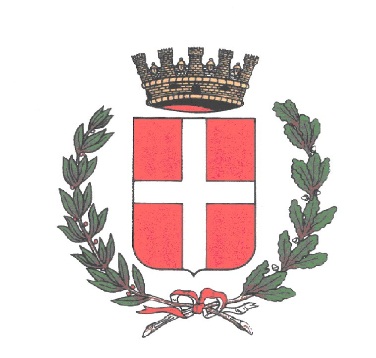 COMUNE DI OLEGGIOINFORMATIVA SUDiritto di rettificaIl diritto di rettifica rientra tra gli obiettivi di fondo del Regolamento per permettere all'interessato di mantenere un controllo costante e attivo sui propri dati e sull'utilizzo che ne viene fatto. Attraverso il riconoscimento di questo diritto l'interessato avrà la possibilità di ottenere dal titolare del trattamento la correzione senza ritardo dei dati inesatti che lo riguardano. Inoltre, tenuto conto delle finalità del trattamento, l'interessato potrà ottenere l'integrazione dei propri dati incompleti, anche fornendo una dichiarazione integrativa.Come si esercita il dirittoOgni interessato può esercitare i suoi diritti a sensi degli Artt. 15 e seguenti del GDPR mediante:Via sito del Comune attraverso le sue credenziali;Posta elettronica all’indirizzo protocollo@comune.oleggio.no.it. allegando la copia della carta di identità e il Modulo per il Diritto di Rettifica debitamente compilato;Posta elettronica certificata all’indirizzo municipio@pec.comune.oleggio.no.it  allegando la copia della carta di identità e il Modulo per il Diritto di Rettifica debitamente compilato;Appuntamento presso gli uffici comunali.Compilare il Modulo per il Diritto di RettificaDiritto di accessoOgni interessato ha il diritto di ottenere conferma che sia o meno in corso un trattamento dei dati personali che lo riguardano, di accedere a tali dati nonché di avere accesso ad una serie di informazioni quali le finalità del trattamento, le categorie di dati personali in questione e le categorie dei destinatari a cui gli stessi sono stati o saranno comunicati, in particolare se destinati a paesi terzi rispetto all’Unione Europea.Se l'interessato presenta la richiesta mediante mezzi elettronici, e salvo indicazione diversa dell'interessato, le informazioni sono fornite dal titolare in un formato elettronico di uso comune.Come si esercita il dirittoOgni interessato può esercitare i suoi diritti a sensi degli Artt. 15 e seguenti del GDPR mediante:Via sito del Comune attraverso le sue credenziali;Posta elettronica all’indirizzo protocollo@comune.oleggio.no.it, allegando la copia della carta di identità e il Modulo per il Diritto di Accesso debitamente compilato;Posta elettronica certificata all’indirizzo municipio@pec.comune.oleggio.no.it,  allegando la copia della carta di identità e il Modulo per il Diritto di Accesso debitamente compilato;Appuntamento presso gli uffici comunali.Compilare il Modulo per il Diritto di AccessoDiritto di PortabilitàIl nuovo diritto alla portabilità introdotto dal GDPR prevede che ogni persona fisica possa ricevere i dati personali forniti ad un’azienda e trattati in modo automatizzato – in un formato di uso comune e leggibile – e di trasmetterli ad un’altra azienda senza impedimenti. L’obiettivo di tale diritto è quello di accrescere il controllo dei propri dati personali, facilitandone la circolazione, la copia o la trasmissione da un ambiente informatico ad un altro. Affinché una persona fisica possa esercitare tale diritto, il GDPR pone tra le condizioni di base che sia stata la stessa a fornire i propri dati.Come si esercita il dirittoOgni interessato può esercitare i suoi diritti a sensi degli Artt. 15 e seguenti del GDPR mediante:Via sito del Comune attraverso le sue credenziali;Posta elettronica all’indirizzo protocollo@comune.oleggio.no.it, allegando la copia della carta di identità e il Modulo per il Diritto di Portabilità debitamente compilato;Posta elettronica certificata all’indirizzo municipio@pec.comune.oleggio.no.it, allegando la copia della carta di identità e il Modulo per il Diritto di Portabilità debitamente compilato;Invio esito elaborazione direttamente alla controparte segnalata tramite PEC.Appuntamento presso gli uffici comunali;Compilare il Modulo per il Diritto di PortabilitàDiritto di opposizioneOgni interessato ha il diritto di opporsi, in qualsiasi momento, al trattamento dei dati che lo riguardano, compresa la profilazione (art. 21 GDPR).L’interessato ha altresì il diritto di non essere sottoposto a decisioni basate unicamente sul trattamento automatizzato e di chiedere l’intervento umano (art. 22 GDPR).Puoi decidere se far cessare:comunicazioni commerciali, materiale pubblicitario, ricerche di mercato;attività di profilazione basata sul consenso;comunicazione di tuoi dati a terzi per comunicazioni commerciali;il trattamento dei dati per finalità di legittimo interesse;tutti e 4 i trattamenti.Come si esercita il dirittoOgni interessato può esercitare i suoi diritti a sensi degli Artt. 15 e seguenti del GDPR mediante:Via sito del Comune attraverso le sue credenziali;Posta elettronica all’indirizzo protocollo@comune.oleggio.no.it, allegando la copia della carta di identità e il Modulo per il Diritto di Opposizione debitamente compilato;Posta elettronica certificata all’indirizzo municipio@pec.comune.oleggio.no.it , allegando la copia della carta di identità e il Modulo per il Diritto di Opposizione debitamente compilato;Appuntamento presso gli uffici comunali.Compilare il Modulo per il Diritto di OpposizioneDiritto di cancellazioneOgni interessato ha il diritto di ottenere la cancellazione dei propri dati personali nei seguenti casi:i dati personali non sono più necessari rispetto alle finalità per le quali sono stati raccolti o altrimenti trattati;viene revocato il consenso su cui si basa il trattamento, se non esiste alcun altro motivo legittimo per il trattamento;è stato esercitato il diritto di opposizione al trattamento e non sussiste alcun ulteriore motivo legittimo per procedere con il trattamento;i dati personali sono stati trattati illecitamente;i dati personali devono essere cancellati per adempiere un obbligo legale previsto dal diritto dell'Unione o dello Stato membro cui è soggetto il titolare del trattamento.Come si esercita il dirittoOgni interessato può esercitare i suoi diritti a sensi degli Artt. 15 e seguenti del GDPR mediante:Via sito del Comune attraverso le sue credenziali;Posta elettronica all’indirizzo protocollo@comune.oleggio.no.it, allegando la copia della carta di identità e il Modulo per il Diritto di Cancellazione debitamente compilato;Posta elettronica certificata all’indirizzo municipio@pec.comune.oleggio.no.it , allegando la copia della carta di identità e il Modulo per il Diritto di Cancellazione debitamente compilato;Appuntamento presso gli uffici comunali.Compilare il Modulo per il Diritto di CancellazioneDiritto alla limitazione del trattamentoL’interessato ha il diritto di ottenere dal titolare del trattamento la limitazione del trattamento quando ricorre una delle seguenti ipotesi:l’interessato contesta l’esattezza dei dati personali, per il periodo necessario al titolare del trattamento per verificare l’esattezza di tali dati personali;il trattamento è illecito e l’interessato si oppone alla cancellazione dei dati personali e chiede invece che ne sia limitato l’utilizzo;benché il titolare del trattamento non ne abbia più bisogno ai fini del trattamento, i dati personali sono necessari all’interessato per l’accertamento, l’esercizio o la difesa di un diritto in sede giudiziaria;l’interessato si è opposto al trattamento dei propri dati basato sull’interesse legittimo in attesa della verifica in merito all’eventuale prevalenza dei motivi legittimi del titolare del rispetto a quelli dell’interessato.Come si esercita il dirittoVia sito del Comune attraverso le sue credenziali;Posta elettronica all’indirizzo protocollo@comune.oleggio.no.it., allegando la copia della carta di identità e il Modulo per il Diritto di Limitazione trattamento debitamente compilato;Posta elettronica certificata all’indirizzo municipio@pec.comune.oleggio.no.it , allegando la copia della carta di identità e il Modulo per il Diritto di Limitazione trattamento debitamente compilato;Appuntamento presso gli uffici comunali.Compilare il Modulo per il Diritto di Limitazione trattamentoDiritto di proporre un reclamo all’Autorità di ControlloL’interessato che ritenga che il trattamento che lo riguarda violi il regolamento generale sui trattamenti dei dati ha il diritto di proporre reclamo all’Autorità Garante per la protezione dei Dati Personali.